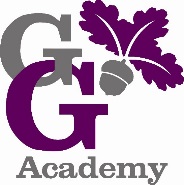 George Grenville AcademyPupil Premium Grant Expenditure 2016-2017Summary of Pupil Premium-related Action Plan 2016/17Pupil Premium is money that the government has allocated to schools to support children from low-income families. This includes children who are currently eligible for free school meals (FSM), or have been at any time in the last six years, service children and children who have been looked after continuously for more than six months.The government believes that the Pupil Premium, which is additional to main school funding, is the best way to address the current underlying inequalities between children eligible for free school meals (FSM) and their wealthier peers, by ensuring that funding to tackle disadvantage reaches the pupils who need it most.It is for schools to decide how the Pupil Premium is spent, since they are best placed to assess what additional provision should be made for the individual pupils within their responsibility. Objectives in spending PPGRaising attainment and achievement to at least expected progress through:Targeted interventions relating to identified barriers to learningTargeted and quality first teachingPlanned and targeted interventionsSocial, emotional support to develop self-esteem and confidenceEnrichment activitiesPositive parental engagementAccountabilityThe Headteacher and leadership team will regularly and rigorously monitor, evaluate and review the strategies we have put into place for Pupil Premium and report to the governing body on its progress and impact.Barriers to LearningRange of provisionThe academy has looked carefully at the needs of each pupil and we have decided to put in place the following provision strategies.Providing small group work entitled to Pupil Premium funding with an experienced teacher focused on overcoming gaps in learning to help them make improved progress and to raise their standards of achievement.1:1 support, where a need is identified, for pupils entitled to pupil premium funding e.g. Reading, writing, maths, phonics.Additional teaching and learning opportunities to pupils entitled to pupil premium funding provided through playtime provision, funding trips, after-school clubs and wrap-around care.Improving provision through curriculum design and acquiring effective materials for pupils entitled to Pupil Premium funding aimed at raising standards. E.g. providing uniformIncreasing parent involvement and engagement through parent groups and training for reading support at home and in schoolRecruitment and retention of high quality staff to ensure teaching and learning outstanding and gaps are being closed. Recruitment of a Family Worker and Attendance OfficerRecruitment of a Pupil Premium ChampionOutcomesNumber of Pupils and Pupil Premium Grant (PPG) ReceivedNumber of Pupils and Pupil Premium Grant (PPG) ReceivedNumber of pupils on roll full time in September 2015 (Excluding Nursery) 175Number of pupils eligible for the PPG55Amount of PPG received per FSM or ever 6 child£1,320Amount of PPG received per LAC child (to follow the child)£1,900Amount of PPG received per service child£300( Estimate)Total amount school will receive 2016 - 2017£67,280Performance of Pupils Eligible for Pupil Premium Grantfor the school year 2015 - 2016Performance of Pupils Eligible for Pupil Premium Grantfor the school year 2015 - 2016Performance of Pupils Eligible for Pupil Premium Grantfor the school year 2015 - 2016AttainmentGeorge GrenvillePupils eligible for PP% reaching expected standardNational average pupils not eligible for PP% reaching expected standardEnd of EYFS Good level of development25%66%Phonics End of Year 175%83%Reading End of KS129%78%Writing End of KS114%70%Maths End of KS143%77%Reading End of KS250%71%Writing End of KS267%79%Maths End of KS250%71%Combined R, W & M End of KS233%60%ProgressGeorge GrenvillePupils eligible for PP% making at least expected progress from starting pointsKS1 Reading 100%KS1 Writing100%KS1 Maths 71%KS2 Reading 75%KS2 Writing 75%KS2 Maths 100%Barriers to future attainment and progress for pupils eligible for Pupil PremiumBarriers to future attainment and progress for pupils eligible for Pupil PremiumSpecial Educational Needs25 children who are eligible for pupil premium also have been identified as having additional SEN needsSpeech and Language difficulties17 children have significant speech and language difficultiesAttendance21 children who are eligible for pupil premium have persistent low attendance. Children who are eligible for pupil premium funding have significantly lower attendance than non-disadvantaged pupil at GGAPunctuality18 children have poor punctuality which results in missed intervention opportunitiesPoor home learning environment28 pupils eligible for pupil premium have CP concerns and/or a poor home learning environment, including low aspirationsOutcomesSuccess CriteriaImprove outcomes at end of EYFS66% of Pupil Premium children achieve a good level of developmentImprove outcomes at end of KS1 80% of all children achieved national expectations in reading, writing and mathsImprove outcomes for Year 3 children55% of children achieve age related expectations in reading and writing and 67% in maths Improve outcomes in KS2100% of children make expected progress in all subjectsImprove attendance for PP childrenPP children’s attendance matches non PP attendanceItemised Record of PPG Spending for 2016/2017Itemised Record of PPG Spending for 2016/2017Itemised Record of PPG Spending for 2016/2017Itemised Record of PPG Spending for 2016/2017InitiativeCostObjectiveOutcomeRecruitment and retention of high quality teaching staff£2,155.00To provide high quality teaching and learning opportunities for all children. Additional funding allows high quality and experienced staff to be retained. Teaching and learning opportunities for all are good or better. Family Worker and Attendance Officer (2 ¼ hours, 5 days a week)£4,110.75To encourage high attendance across the school. To contact families struggling with attendance and facilitate any support needed. To support families across the school and to manage a family room to run sessions such as Job Club and budgeting group. To develop links with family learning and provide a range of sessions for parents about supporting their children at home. Recruitment of Pupil Premium Coordinator£7,703To monitor and track the extra provision children who are eligible for pupil premium are receiving. To liaise with external agencies in regard to particular pupils to ensure that the academy is providing appropriate support for the child. To interpret the recommendations from external professionals and disseminate these so that they are effectively implemented in the classroomBooster groups running across the school in reading, writing and maths£11,487.35To identify all PP children during pupil progress meetings and plan in intervention to ensure the gap is closing. To increase the % of PP children making at least expected progress1:1 daily reading support with a TA£8,596.50To enable all PP pupils to be heard read at least 3 times a week by an adult. To increase the % of PP children making at least expected progress in readingExtra-curricular clubs provided free during lunchtime and after school (30 weeks)£9,363.90To provide a wide variety of opportunities to participate in sport and other activities they might not be able to access at home due to financial constraints. These include a range of sports clubs, craft, computer, chess, cookery, drama etc. Itemised Record of PPG Spending for 2016/2017Itemised Record of PPG Spending for 2016/2017Itemised Record of PPG Spending for 2016/2017Itemised Record of PPG Spending for 2016/2017InitiativeCostObjectiveOutcomeFunding for PP children to attend breakfast and afterschool club£2,229.00To enable families on a low income to attend a variety of meetings such as parenting courses or medical appointments. To increase attendance for specific PP children. Funding for Breakfast with  Buddy£204.00To improve attendance and engagement of Pupil Premium children with low attendance. Educational visits/ enrichment activities£1,475.50To enable pupils to participate in a wide and enhanced curriculum and develop self-esteem.  Purchase of school uniform where needed£97.50To enable all pupils access to appropriate clothing Bandtime music project£2,340.00To broaden experiences and horizons on a cultural level. To boost academic attainment in maths in Year 4 and 5.To boost confidence and the value of working together with children in Year 4 and 5.Weekly peer writing sessions£870To improve the outcomes in writing for Pupil Premium children.TA support for new PP children arrived in school throughout the year£1,112.10To ensure the transition for pupils arriving at school mid-year is smooth. To ensure pupils make progress from assessed starting points and early interventions are put into place.TA support during breaktimes and lunchtimes£17,197.50To ensure play is productive and children enter classrooms ready to learn.Weekly Reading Sessions at the Royal Latin£2,111.70To raise aspiration and form relationships with positive role models at the local grammar school. To increase the % of PP children making at least expected progress in readingPlay therapy, drama therapy, Nurture Sessions£1,560To support children struggling to come to terms with past trauma in their livesTotal PPG received£67,280Total PPG expenditure£72,613.80PPG remaining-£3,931.75